ПРИЛОЖЕНИЯШАБЛОН ПРЕЗЕНТАЦИИ ПРОЕКТА МЕРОПРИЯТИЯ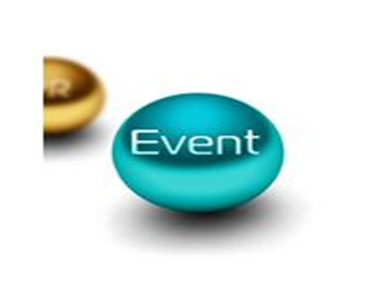 НАИМЕНОВАНИЕ МЕРОПРИЯТИЯ ОПИСАНИЕ СИТУАЦИИ «КАК ЕСТЬ»____________________________________________________________________________________________________________________________________________________________________________________________________________________________________________________________________________________________________________________________________________________________________________________________________________________________________________________________________________________________________________________________________________________________________________________________________________________________________________________________________________________________________________________________________________________________________________________________________________________________________________________________________________________________________________________________________________________________________________________________________________________________________________________________________________________________________________________________________________________________________________________________________________________________________________________________________________________________________________________________________________________________________________________________________________________________________________________________________________________________________________________________________________________________________________________________________________________________________________________________________________________________________________________________________________________________________________________________________________________________________________________________________________________________________________ОПИСАНИЕ СИТУАЦИИ «КАК БУДЕТ»____________________________________________________________________________________________________________________________________________________________________________________________________________________________________________________________________________________________________________________________________________________________________________________________________________________________________________________________________________________________________________________________________________________________________________________________________________________________________________________________________________________________________________________________________________________________________________________________________________________________________________________________________________________________________________________________________________________________________________________________________________________________________________________________________________________________________________________________________________________________________________________________________________________________________________________________________________________________________________________________________________________________________________________________________________________________________________________________________________________________________________________________________________________________________________________________________________________________________________________________________________________________________________________________________________________________________________________________________________________________________________________________________________________________________________СОДЕРЖАНИЕ ПРОЕКТА ПРОВЕДЕНИЯ МЕРОПРИЯТИЯФормулировка цели мероприятия в соответствии с правилом SMART: 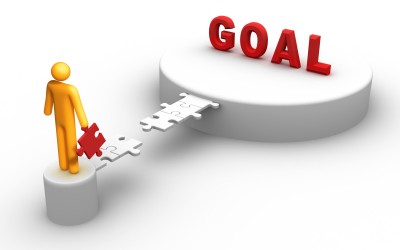 ЗНАЧИМОСТЬ МЕРОПРИЯТИЯ 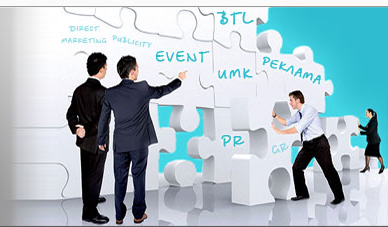 В чем ценность нашего мероприятия для участников?		Какие проблемы мы помогаем решать?Какие потребности участников позволяет удовлетворить данное мероприятие? ____________________________________________________________________________________________________________________________________________________________________________________________________________________________________________________________________________________________________________________________________________________________________________________________________________________________________________________________________________________________________________________________________________________________________________________________________________________________________________________________________________________________________________________________________________________________________________________________________________________________________________________________________________________________________________________________________________________________________________________________________________________________________________________________________________________________________________________________________________________________________________________________________________________________________________________________________________________________________________________________________________________________________________________________________________________________________________________________________________________________________________________________________________________________________________________________________________________________________________________________________________________АУДИТОРИЯ МЕРОПРИЯТИЯ             Для кого мы делаем мероприятие значимым?          Кто наша потенциальная аудитория?                  Кто НЕ является участником нашего мероприятия? ____________________________________________________________________________________________________________________________________________________________________________________________________________________________________________________________________________________________________________________________________________________________________________________________________________________________________________________________________________________________________________________________________________________________________________________________________________________________________________________________________________________________________________________________________________________________________________________________________________________________________________________________________________________________________________________________________________________________________________________________________________________________________________________________________________________________________________________________________________________________________________________________________________________________________________________________________________________________________________________________________________________________________________________________________________________________________________________________________________________________________________________________________________________________________________________________________________________________________________________________________________________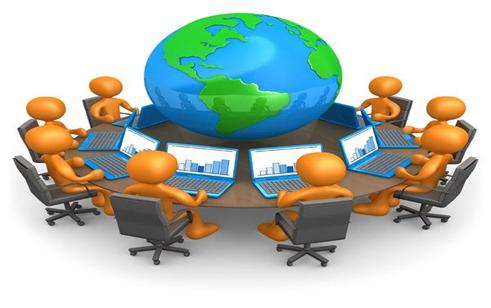 КЛЮЧЕВЫЕ РЕСУРСЫкакие ресурсы нужны для придания ценности мероприятию?                                                    Для построения взаимоотношений с клиентами?	Для получения прибыли?Типы ресурсов:Материальные ресурсыИнтеллектуальные ресурсыПерсонал Финансы ________________________________________________________________________________________________________________________________________________________________________________________________________________________________________________________________________________________________________________________________________________________________________________________________________________________________________________________________________________________________________________________________________________________________________________________________________________________________________________________________________________________________________________________________________________________________________________________________________________________________________________________________________________________________________________________________________________________________________________________________________________________________________________________________________________________________________________________________________________________________________________________________________________________________________________________________________________________________________________________________________________КЛЮЧЕВЫЕ АКТИВНОСТИ Какие активности необходимы  для придания значимости мероприятию? 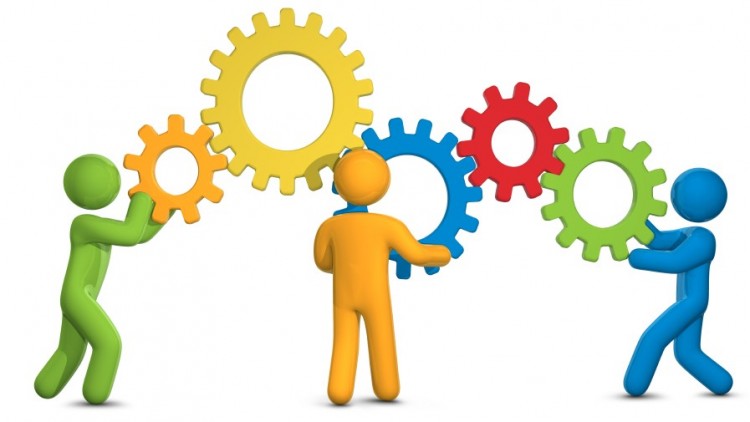 Какие активности необходимы для построения отношений с клиентами? Какие активности позволят получить прибыль? ____________________________________________________________________________________________________________________________________________________________________________________________________________________________________________________________________________________________________________________________________________________________________________________________________________________________________________________________________________________________________________________________________________________________________________________________________________________________________________________________________________________________________________________________________________________________________________________________________________________________________________________________________________________________________________________________________________________________________________________________________________________________________________________________________________________________________________________________________________________________________________________________________________________________________________________________________________________________________________________________________________________________________________________________________________________________________________________________КЛЮЧЕВЫЕ ПАРТНЕРЫ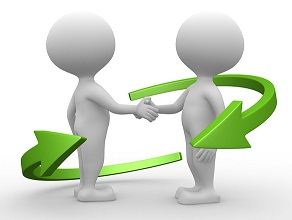 Кто наши ключевые партнеры? Кто наши ключевые поставщики? Какие ключевые ресурсы мы получаем от партнеров?___________________________________________________________________________________________________________________________________________________________________________________________________________________________________________________________________________________________________________________________________________________________________________________________________________________________________________________________________________________________________________________________________________________________________________________________________________________________________________________________________________________________________________________________________________________________________________________________________________________________________________________________________________________________________________________________________________________________________________________________________________________________________________________________________________________________________________________________________________________________________________________________________________________________________________________________________________________________________________________________________________________________________________________________________________________________________________________________СТРУКТУРА ЗАТРАТ 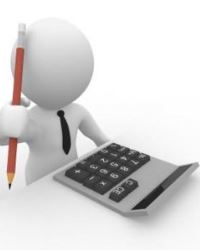 Какие самые значительные затраты в общей структуре затрат на проведение нашего мероприятия? Какие из ресурсов самые дорогие?Какие из ключевых активностей самые дорогие?_______________________________________________________________________________________________________________________________________________________________________________________________________________________________________________________________________________________________________________________________________________________________________________________________________________________________________________________________________________________________________________________________________________________________________________________________________________________________________________________________________________________________________________________________________________________________________________________________________________________________________________________________________________________________________________________________________________________________________________________________________________________________________________________________________________________________________________________________________________________________________________________________________________________________________________________________________________________________________________________________________________________________________________________________________________________________________________________________________________________________________________________________________________________________________________________________________________________________________________________________________________________________________________________________________________________________________________________________ДОПУЩЕНИЯ И ОГРАНИЧЕНИЯ ПРОЕКТАДопущения — это условия или события, которые должны произойти для того, чтобы проект был успешным. Документирование допущений равноценно документированию догадок о том, как будут развиваться события. Допущения, если они окажутся неверными, являются источником рисков, именно поэтому их следует документировать, чтобы позже убедиться в том, что они являются действительными.____________________________________________________________________________________________________________________________________________________________________________________________________________________________________________________________________________________________________________________________________________________________________________________________________________________________________________________________________________________________________________________________________________________________________________________________________________________________________________________________________________________________________________________________________________________________________________________________________________________________________________________________________________________________________________________________________________________________________________________________________________________________________________________________________________________________________________________________________________________________________________________________________________________________________Ограничения — это факторы, препятствующие реализации проекта. Например, ограничение на ресурсы — это указание предельно допустимого использования ресурсов: задействовать в проекте не более 8 человек на 50% их рабочего времени в течение 1 месяца из отдела обучения.________________________________________________________________________________________________________________________________________________________________________________________________________________________________________________________________________________________________________________________________________________________________________________________________________________________________________________________________________________________________________________________________________________________________________________________________________________________________________________________________________________________________________________________________________________________________________________________________________________________________________________________________________________________________________________________________________________________________________________________________________________________________________________________________________________________________________________________________________________________________________________________________________________________________________________________________________________________________________________________________________________________________________________________________________________________________________________________________________________________________________________________________________________________________________РАСПИСАНИЕ ПРОЕКТА ПРОВЕДЕНИЯ МЕРОПРИЯТИЯСЕТЕВОЙ ГРАФИК ПРОЕКТА                                                                              БЮДЖЕТ  ПРОЕКТА                                                                                                               РИСКИ  ПРОЕКТА                                                                                             КОМАНДА ПРОЕКТА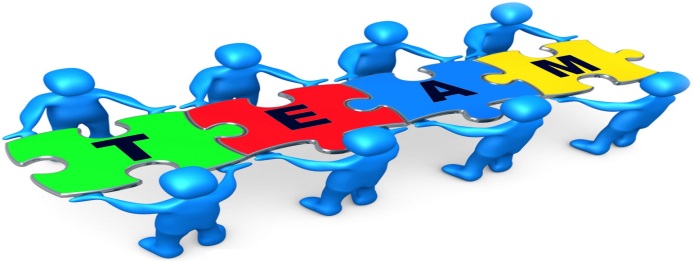 Цель мероприятия:  Задачи мероприятия:Результат мероприятия:Потенциальная аудитория мероприятия:Основные партнеры:S - (specific)КонкретностьЕсть ли точное выражение того, что именно должно быть получено в итоге проведения мероприятия (реализации проекта)? M - (measurable)ИзмеримостьСможем ли мы увидеть и измерить результаты мероприятия (проекта) в целом и его отдельных частей? Сможет ли третья сторона однозначно определить, достигнута цель или нет?A- (achievable)ДостижимостьРеальна ли поставленная цель? Возможно ли достижение заявленной цели с учетом имеющихся ресурсов? R- (rewarding)ВыгодностьКакая польза или выгода будет получена в результате достижения цели организаторами мероприятия и иными заинтересованными сторонами (кем и какая выгода)? Вносит ли достижение данной цели существенный вклад в достижение целей более высокого порядка?T- (time bound)Временные рамкиКакое время отведено на достижение данной цели? Достаточно ли выделенного времени для реального достижения данной цели? Установлена ли точная дата, когда цель будет достигнута?№Наименование задачиДлит-ть, днейДатаначалаДата окончаниягодгодгодгодгодгодгодгодгодгодгодгодгодгодгод№Наименование задачиДлит-ть, днейДатаначалаДата окончания010203040506n..0102030405060708№НаименованиеЗатраты, 
тыс. руб.Источники финансированияИсточники финансированияИсточники финансирования№НаименованиеЗатраты, 
тыс. руб.№Наименование рискаОжидаемые последствия наступления рискаМероприятия по предупреждению наступления рискаДействия в случае наступления риска№Роль в проектеФИОДолжность